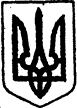 КИЇВСЬКА ОБЛАСТЬТЕТІЇВСЬКА МІСЬКА РАДАVІІІ СКЛИКАННЯДВАНАДЦЯТА  СЕСІЯПРОЄКТ РІШЕННЯ 02 грудня 2021 року                                                         №    - 12 –VIIІ     Відповідно до статей 26,  59 Закону України «Про місцеве самоврядування в Україні», на виконання пункту 2 розділу ІІ «Прикінцеві та перехідні положення» Закону України «Про внесення змін до деяких законодавчих актів України щодо розвитку інституту старост», враховуючи рекомендації постійної комісії з питань дотримання законності, взаємодії з правоохоронними органами, депутатської діяльності та місцевого самоврядування, Тетіївська міська рада                                        ВИРІШИЛА:1. Внести зміни до рішення другого пленарного засідання десятої сесії міської ради VІІІ скликання від 11.10.2021 року № 458 – 10 – VІІІ «Про утворення старостинських округів Тетіївської міської радиБілоцерківського району Київської області», а саме пункт 1 рішення і викласти в такій редакції:«Утворити на території Тетіївської міської ради Білоцерківського району Київської області 3 (три) старостинських округи згідно з додатком.»2. Контроль за виконанням даного рішення покласти на постійну комісію з питань Регламенту, депутатської етики, забезпечення діяльності депутатів та контролю за виконанням рішень міської ради та її виконавчого комітету, дотримання законності та правопорядку (голова комісії – Чорний О.А.).       Міський голова                                            Богдан БАЛАГУРАПро внесення змін до рішення другого пленарного засідання десятої сесії міської ради VІІІ скликання від 11.10.2021 року № 458 – 10 – VІІІ«Про утворення старостинських округів Тетіївської міської радиБілоцерківського районуКиївської області